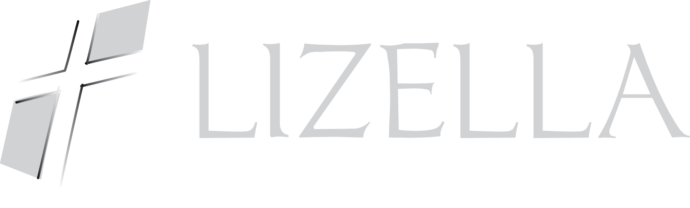 Where? 
Camp Long ridge in Ridgeway, SCWhen? 
June 26th-June 30th Cost? 
$95 per student. Due June 4th. Paying through the church website is the only way to pay for camp.Description: 
Camp Longridge is a camp designed to give students one week filled with activities and challenges that are designed around our faith. Students will get the feel of an old school camp as campers stay in cabins mapped out around the campus. Students will experience games, fellowship, team building, and worship. For more information please visit their website.Website link: 
www.camplongridge.comContact info:
Chad Tainter  
Cell: 478-973-0766     
Email: Chad@lizellabaptist.comPlease Read The Next Pages Very Carefully!Things to take note of:
1- Campers are not allowed to use cell phones or any other media/gamming device while at camp. Cell service is also very limited here. Incoming and outgoing phone calls from our office landline are reserved primarily for medical and/or emergency reasons.
2- In case of an emergency, we will have first aid and CPR certified staff on-site and an EMS station is 2 miles from camp. If your students has to take any medication, please have it in a zip lock bag to turn in to the youth pastor. Students cannot have medication on them.
3- Campers love receiving mail! If you would like to send your camper a letter, please mail it to 10 Longridge Rd., Ridgeway, SC 29130. Camper mail will be handed out on Tuesday – Thursday of each camp week so plan accordingly.
4- The first meal served at camp will be lunch on Monday. Last meal served will be breakfast on Friday.  Students will need to eat breakfast before they arrive at the church that Monday. Students will also need money to buy lunch on Friday.
5- Dress is casual but modest. Campers will be doing experiential learning activities outdoor and will need to have closed-toe/closed-heel shoes. The campers will also have lake time so please pack modest, one piece bathing suits.
6- The campers will be sleeping in cabins on bunk beds (single sized mattress). We do not provide linens. Please pack appropriate bedding such as a sleeping bag and pillow along with bath towels. Also, pack appropriate toiletries.
7- A canteen and gift shop will be opened during camp so please do NOT pack additional snacks or candy. $20-$40 is the suggested amount. Please put money in an envelope with the camper’s name on it or prepay through online registration. All money not used will be refunded. I encourage students use leftover canteen money to pay for lunch on Friday.
8- Please have camper(s) bring a Bible, pen, and notebook for our worship sessions
9- Your student will be staying in a cabin with students from our church as well as students from other churches. Each cabin is equipped with two trained camp staff members. The only time students are allowed in the cabins is for bed time and to change for the free time.
Registration Info:Below you will find step by step instructions to register your student for summer camp. For Lizella Baptist Church it is important that your student sign up on the sign-up sheet upstairs and that you register your student through the camp website. To clear up any confusion through the registration process, please read carefully:You will NOT pay for camp through the camp website. You will pay your $100 through the Lizella Baptist Church website.
When you go through the online registration, you will have the option to pay for a T-shirt and paintball. Please do NOT pay for those options as it is included in your $95 camp fee.If you choose to pre-pay your student’s canteen money that will be the only money you will pay through the Camp website. If you choose to not to pre-pay, you may put cash in an envelope with your student’s name written across the front. All unused money, whether cash or pre-paid, will be refunded. I encourage parents to tell their students to save enough money from their canteen money to buy lunch on Friday. Thank you for choosing Camp Longridge! Your church leader has made summer camp reservations. In order for you to claim one of the reserved spots for your child/children or yourself, you must go online and complete the registration process.1-Go to www.camplongridge.com, click on the ‘Camp’ tab, choose which camp your group is attending (Teen Camp), and click on ‘Register Camper.’ Then, create a New User Account (only one per family).2-While registering, you will be asked to enter your Group Hold Reservation ID (GHR ID).GHR ID for Campers: lbtw17It is very important that you enter the correct GHR ID to ensure that you are registering under your group’s name and claiming on of your group’s reserved spots.3- If you are registering more than one child (ex. Siblings), please be sure to check the Sibling Discount Box when prompted.4- All camper registration information must be completed at least 3 weeks prior to camp.For question or concerns, please give the camp a call at 866-966-9805 or talk with your youth leader.Payment Info:To pay for your student’s camp spot, please go to Lizellabaptist.com and click on the student page link. Scroll down the page you will find a link to pay for Middle School Camp. The link will take you to a separate website to pay for camp. This website is directly linked to our church, so do not worry that your money is going somewhere else. You can choose to pay two instalments by the due date or pay all at once.Please note there are a limited number of spots open for camp. Payment is the only deciding factor of who solidifies a spot. Other payment details are listed on the payment website.Please feel free to Contact me through email or the church office for any questions. 